L009/3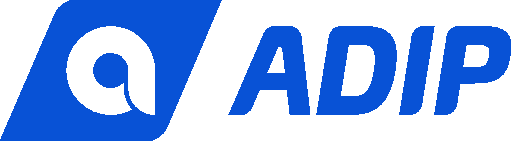 PROTOKOL O VRÁCENÍ ZBOŽÍVyplní zástupce prodávajícího:ADIP, spol. s r.o., Vítkovická 3083/1, 702 00 Ostrava – Moravská Ostrava, Česká republika, zapsán u KS Ostravě v oddílu C,             vložka 70899 dne 3.12.1991, IČ 42341001, DIČ CZ42341001, tel: +420 577 196 111, fax: +420 577 991 076, www.adip.czSpolečnost / jméno a příjmení:Adresa:IČ / DIČTelefon:Bankovní spojení:Číslo položkyNázevKsČíslo faktury / paragonuDůvod vrácení:Důvod vrácení:Důvod vrácení:Důvod vrácení:Důvod vrácení:Důvod vrácení:Důvod vrácení:Důvod vrácení:Důvod vrácení:Důvod vrácení:Důvod vrácení:Důvod vrácení:Důvod vrácení:Důvod vrácení:Důvod vrácení:Důvod vrácení:Důvod vrácení:Důvod vrácení:Důvod vrácení:Důvod vrácení:Důvod vrácení:Důvod vrácení:Důvod vrácení:Důvod vrácení:Důvod vrácení:Důvod vrácení:Důvod vrácení:Důvod vrácení:Důvod vrácení:Důvod vrácení:Důvod vrácení:Důvod vrácení:Upozornění: Vrácení zboží podléhá Obchodním podmínkám, které jsou na www.adip.cz. Zboží můžete osobně vrátit v původním (originálním) obalu nepoužité a nepoškozené na kterémkoli našem prodejním místě nebo jej prosím zašlete společně s tímto vyplněným Protokolem přímo na centrálu společnosti. Zboží zaslané formou dobírky nebude převzato!Upozornění: Vrácení zboží podléhá Obchodním podmínkám, které jsou na www.adip.cz. Zboží můžete osobně vrátit v původním (originálním) obalu nepoužité a nepoškozené na kterémkoli našem prodejním místě nebo jej prosím zašlete společně s tímto vyplněným Protokolem přímo na centrálu společnosti. Zboží zaslané formou dobírky nebude převzato!Prodávající ADIP, spol. s r. o.Dne: Středisko:Převzal (Příjmení, Podpis):ZákazníkDne: Předal:Podpis (razítko):Vyřídil:Datum vyřízení:Vyjádření zástupce prodávajícího:Protokol o vráceném zboží prosím přiložte k opravnému daňovému dokladu, který je určen pro zaslání na centrálu společnosti.Vyjádření zástupce prodávajícího:Protokol o vráceném zboží prosím přiložte k opravnému daňovému dokladu, který je určen pro zaslání na centrálu společnosti.Číslo opravného daňového dokladu:Číslo opravného daňového dokladu: